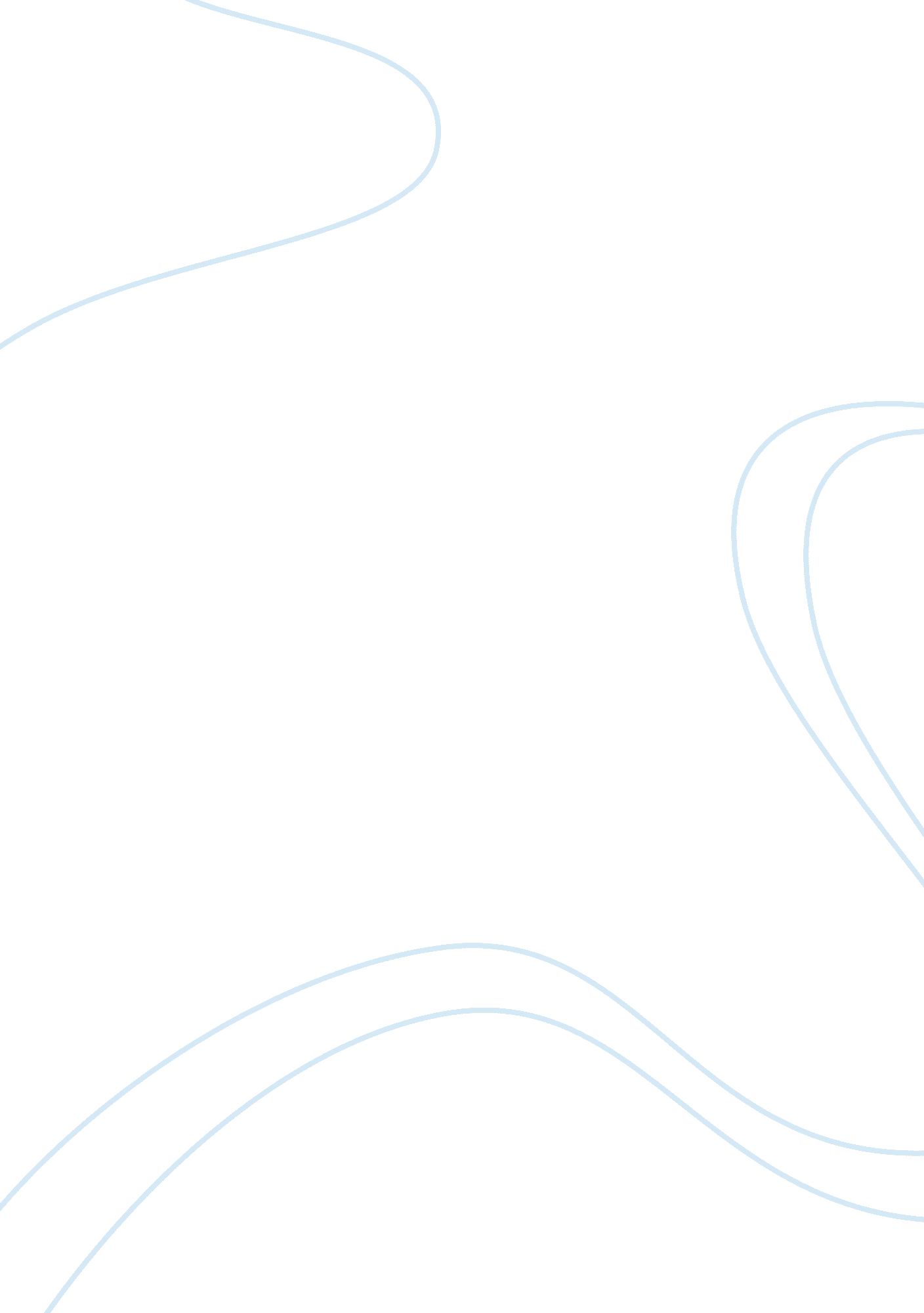 Global warming: the chilling effect on free speech assignment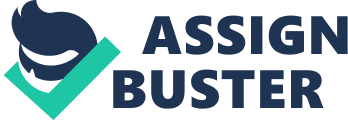 Whoever thought that serious commentators would want it made illegal to have a row about the weather? One Australian columnist has proposed outlawing ‘ climate change denial’. ‘ David Irving is under arrest in Austria for Holocaust denial’, she wrote. ‘ Perhaps there is a case for making climate change denial an offence. It is a crime against humanity, after all. ‘ (1 ) Others have suggested that climate change deniers should be put on trial in the future, Emerging-style, and made to account for their attempts to cover up the ‘ global warming… Holocaust’ (2). The message is clear: climate change deniers are scum. Their words are so kicked and dangerous that they must be silenced, or criminals, or forced beyond the pale alongside those other crackpots who claim there was no Nazi Holocaust against the Jews. Perhaps climate change deniers should even be killed off, hanged like those evil men who were tried Emerging-style the first time around. Whatever the truth about our warming planet, it is clear there is a tidal wave of intolerance in the debate about climate change which is eroding free speech and melting rational debate. There has been no decree from on high or piece of legislation outlawing climate change denial, and indeed there is no deed to criminals it, as the Australian columnist suggests. Because in recent months it has been turned into a taboo, chased out of polite society by a wink and a nod, letters of complaint, newspaper articles continually comparing climate change denial to Holocaust denial. An attitude of ‘ You can’t say that! ‘ now surrounds debates about climate change, which in many ways is more powerful and pernicious than an outright ban. I am not a scientist or an expert on climate change, but know what I don’t like – and this demonstration of certain words and ideas is an affront to freedom of speech and open, rational debate. The loaded term itself – ‘ climate change denier’ – is used to mark out certain people as immoral, untrustworthy. According to Richard D North, author most recently of Rich is Beautiful: A Very Personal Defense of Mass Affluence: ‘ It is deeply pejorative to call someone a “ climate change denier… T is a phrase designedly reminiscent of the idea of Holocaust denial – the label applied to those misguided or wicked people who believe, or claim to believer the Nazis did not annihilate the Jews, and others, in very great numbers. ‘ (3) People of various views and hues tend to get lumped together under the umbrella put-down ‘ climate change denier’ – from those who argue the planet is getting hotter but we will be able to deal with it, to those who claim the planet is unlikely to get much hotter at all (4). On Google there are now over 80, 000 search returns, and counting, for the phrase climate change denial. Others take the tactic of openly labeling climate change deniers as cranks, possibly even people who might need their heads checked. In a speech last month, in which he said people ‘ should be scared’ about global warming, UK environment secretary David Mainland said ‘ those who deny [climate change] re the flat-earths of the twenty-first century’ (5). Taking a similar tack, former US vice president-turned-green-warrior AY Gore recently declared: ‘ Fifteen per cent of the population believe the moon landing was actually staged in a movie lot in Arizona and somewhat fewer still believe the Earth is flat. I think they all get together with the global warming deniers on a Saturday night and party. ‘ (6) It is not only environmentalist activists and green-leaning writers who are seeking to silence CLC imitate change deniers/skeptics/critics/whatever you prefer. Last month the Royal Society – Britain’s premier scientific academy mounded in 1 660, whose members have included some Of the greatest scientists – wrote a letter to Complexion demanding that the oil giant cut off its funding to groups that have ‘ misrepresented the science of climate change by outright denial of the evidence’. It was the first time the Royal Society had ever written to a company complaining about its activities. The letter had something of a hectoring, intolerant tone: ‘ At our meeting in July… O indicated that Complexion would not be providing any further funding to these organizations. Would be grateful if you could let me know when Complexion plans to carry out this pledge. ‘ (7) One could be forgiven for asking what business it is of the Royal Society to tell Complexion whom it can and cannot support -?? just as we might balk if Complexion tried to tell the Royal Society what to do. The Society claims it is merely defending a ‘ scientific consensus… The evidence’ against Snowmobiles duplicitous attempts to play down global warming for its own oily self- interest. Yet some scientists have attacked the idea that there can ever be untouchable cast-iron scientific facts, which should be immune from debate or protected from oil-moneyed think-tanks. An open letter to the Society signed by Tim Ball, a professor of climatology at the University of Winnipeg, and others – argues that ‘ scientific inquiry is unique because it requires fallibility: The beauty of science is that no issue is ever “ settled”, that no question is beyond being more fully understood, that no conclusion is immune to further experimentation. And yet for the first time in history, the Royal Society is shamelessly using the media to say emphatically: “ case closed” on all issues related to climate change. ‘ Or as Charles Jones, an emeritus English professor at the University of Edinburgh, put it in a letter to a publication that recently lambasted climate change deniers, ‘[W]e are left with the feeling that [climate change] is a scientific model which is unfeasible and which has not been – and indeed cannot be – the subject of any theoretical counter-proposals whatsoever. As such, it must surely be unique in the history of science. Even a powerful model such as Relativity Theory has been the object of scientific debate and emendation. ‘ (8) For all the talk of simply preserving the facts against climate change deniers, there is increasingly a pernicious moralist and authoritarianism in the attempts to silence certain individuals and groups. This is clear from the use of the term ‘ climate change denier’, which, as Charles Jones argued, is an attempt to assign any ‘ doubters’ with ‘ the same moral repugnance one associates with Holocaust denial’ (9). The Guardian columnist George Ambition recently celebrated the ‘ recanting’ of both the tabloid Sun and the business bible The Economist on the issue of global warming. (recant’ – an interesting choice of word. According to my ODD it means ‘ To withdraw, retract or renounce a statement, opinion or belief as erroneous, and esp.. With formal or public confession of error in matters of religion. ‘ Recanting is often what those accused before the Spanish Inquisition did to save their hides. Pleased by the Sun and The Economist’s turnaround, Ambition wrote: ‘ Almost every” here, climate change denial now looks as stupid and as unacceptable as Holocaust denial. ‘ (10) Earlier this year, when a correspondent for the American current affairs show 60 Minutes was asked why his various feature programmers on global warming did not include the views of global warming skeptics, he replied: ‘ If I do an interview with Lie Wisest, am required as a journalist to find a Holocaust denier? Here, climate change deniers are explicitly painted as the bad guys. He also argued that, ‘ This isn’t about politics… This is about sound science’, and went so far as to claim that it would be problematic even to air the views of climate change skeptics: ‘ There comes a point in journalism where striving for balance becomes irresponsible. ‘ Some take the moral equivalence between climate change denial and Holocaust denial to its logical conclusion. They argue that climate change deniers are actually complicit in a future Holocaust – the global warming Holocaust – and thus will have to be brought to trial in the future. Green author and columnist Mark Lynda writes: ‘ l wonder what sentences judges might hand down at future international criminal tribunals on those who will be partially but directly responsible for millions Of deaths from starvation, famine and disease in decades ahead. Put [their climate change denial] in a similar moral category to Holocaust denial – except that this time the Holocaust is yet to come, and we still have time to avoid it. Those who try to ensure we don’t will one day have to answer for their crimes. (1 1) There is something deeply repugnant in marshalling the Holocaust in this ay, both to berate climate change deniers and also as a convenient snapshot of what is to come if the planet continues to get warmer. First, the evidence is irrefutable that six million Jews were murdered by the Nazis; that is an historical event that has been thoroughly investigated, interrogated and proven beyond reasonable doubt. (Although as the American-Jewish academic and warrior against Holocaust denial, Deborah Lipstick, has pointed out, even the Nazi Holocaust is not above debate and re-evaluation; it is not a ‘ theology. There is no such proof or evidence (how could there be? ) that global warming will cause a similar calamity. Second, it is, yet again, a cynical attempt to close down debate. The H-word is uttered as a kind of moral absolute that no one could possibly question. We are all against what happened during the first Holocaust, so we will be against the ‘ next Holocaust, too, right? And if not – if you do not take seriously the coming ‘ global warming Holocaust’ – then you are clearly wicked, the equivalent of the David Irving of this world, someone who should possibly even be locked up or certainly tried at a future date. At least laws against Holocaust denial (which, as a supporter of free speech, I am opposed to) chastise individuals or lying about a known and proven even by contrast, the turning of climate change denial into a taboo raps people on the ink suckles for questioning events, or alleged events, that have not even occurred yet. It is pre-emotive censorship. They are reprimanded not for lying, but for doubting, for questioning. If this approach was taken across the board, then spiked motto: Question Everything – would be in for a rough ride. Sometimes there is a knowing authoritarianism in green activism. 